INFORMACIÓN OPORTUNA SOBRE LABALANZA COMERCIAL DE MERCANCÍAS DE MÉXICO FEBRERO DE 2022La información oportuna de comercio exterior de febrero de 2022, con cifras originales, muestra un superávit comercial de 1,293 millones de dólares, saldo que se compara con el de 2,688 millones de dólares en igual mes de 2021. En los primeros dos meses de 2022 la balanza comercial presentó un déficit de 4,993 millones de dólares.ExportacionesEn febrero de 2022, el valor de las exportaciones de mercancías alcanzó 46,246 millones de dólares, cifra integrada por 43,452 millones de dólares de exportaciones no petroleras y por 2,795 millones de dólares de petroleras. Así, en el mes de referencia las exportaciones totales exhibieron un incremento anual de 27.8%, resultado de crecimientos de 26.5% en las exportaciones no petroleras y de 53.5% en las petroleras. Al interior de las exportaciones no petroleras, las dirigidas a Estados Unidos avanzaron a una tasa anual de 24.8% y al resto del mundo 33.8%.En febrero de 2022 y con cifras desestacionalizadas, las exportaciones totales de mercancías registraron un incremento mensual de 16.03%, resultado de crecimientos de 16.18% en las exportaciones no petroleras y de 13.89% en las petroleras. ImportacionesEl valor de las importaciones de mercancías en febrero de 2022 fue de 44,953 millones de dólares, un avance anual de 34.2%. Dicha cifra se originó de expansiones de 33% en las importaciones no petroleras y de 47.6% en las petroleras. Al considerar las importaciones por tipo de bien, se observaron alzas anuales de 39.5% en las importaciones de bienes de consumo, de 35.8% en las de bienes de uso intermedio y de 12.6% en las de bienes de capital.Con series ajustadas por estacionalidad, las importaciones totales mostraron un avance mensual de 9.06%, producto de la combinación de un alza de 10.33% en las importaciones no petroleras y de una caída de 1.84% en las petroleras. Por tipo de bien, se presentaron aumentos mensuales de 3.27% en las importaciones de bienes de consumo, de 10.87% en las de bienes de uso intermedio y de 0.62% en las de bienes de capital.Cifras originalesBalanza Comercial de Mercancías de MéxicoNota: Debido al redondeo de las cifras, las sumas de los parciales pueden no coincidir con los totales.* Cifras oportunas.S.S. Sin significanciaPara consultas de medios y periodistas, contactar a: comunicacionsocial@inegi.org.mxo llamar al teléfono (55) 52-78-10-00, exts. 1134, 1260 y 1241.Dirección de Atención a Medios / Dirección General Adjunta de Comunicación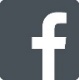 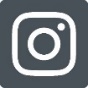 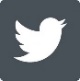 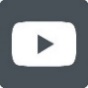 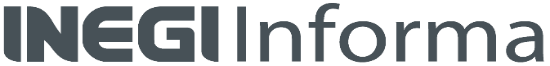 ANEXONota técnicaCifras originalesSaldo de la balanza comercial de mercancías En febrero de 2022, la información oportuna de comercio exterior indica un superávit comercial de 1,293 millones de dólares. Dicho saldo se compara con el déficit de 6,286 millones de dólares reportado en enero. El incremento en el saldo comercial entre enero y febrero se originó de una ampliación en el saldo de la balanza de productos no petroleros, que pasó de un déficit de 4,107 millones de dólares en enero a un superávit de 2,822 millones de dólares en febrero, y de un menor déficit de la balanza de productos petroleros, que pasó de 2,179 millones de dólares a 1,529 millones de dólares en esa misma comparación.En los primeros dos meses de 2022, la balanza comercial presentó un déficit de 4,993 millones de dólares.Cuadro 2Balanza Comercial de Mercancías de MéxicoMillones de dólares* Cifras oportunas. Exportaciones totales de mercancíasEn febrero de 2022, el valor de las exportaciones de mercancías fue de 46,246 millones de dólares, un avance de 27.8% a tasa anual, resultado de aumentos de 26.5% en las exportaciones no petroleras y de 53.5% en las petroleras. Al interior de las exportaciones no petroleras, las dirigidas a Estados Unidos avanzaron 24.8% a tasa anual y al resto del mundo 33.8%.Cuadro 3Exportaciones no petroleras a distintos mercados   	* Cifras oportunas.Exportaciones por tipo de mercancíaEn febrero de 2022, las exportaciones de productos manufacturados alcanzaron 40,643 millones de dólares, lo que representó un alza anual de 27.7%. Los aumentos anuales más importantes se observaron en las exportaciones de productos de la siderurgia (80.6%), de maquinaria y equipo especial para industrias diversas (35.8%), de productos automotrices (31.8%), de alimentos, bebidas y tabaco (26%) y de equipos y aparatos eléctricos y electrónicos (21.7%). A su vez, el incremento anual de las exportaciones de productos automotrices fue resultado de avances de 27.2% en las ventas a Estados Unidos y de 54.3% en las dirigidas a otros mercados (véanse cuadros 1 y 3).En febrero de 2022, el valor de las exportaciones petroleras fue de 2,795 millones de dólares. Este monto se integró por 2,239 millones de dólares de ventas de petróleo crudo y por 556 millones de dólares de exportaciones de otros productos petroleros. En ese mes, el precio promedio de la mezcla mexicana de crudo de exportación se situó en 86.39 dólares por barril, cifra mayor en 10.65 dólares respecto a la del mes previo y en 30.42 dólares en comparación con febrero de 2021. En cuanto al volumen de crudo exportado, éste se ubicó en el mes de referencia en 0.925 millones de barriles diarios, nivel superior al de 0.832 millones de barriles diarios de enero, pero inferior al de 1.006 millones de barriles diarios de febrero de 2021.El valor de las exportaciones agropecuarias y pesqueras en el segundo mes del año en curso fue de 1,900 millones de dólares, monto que implicó un crecimiento de 5.3% a tasa anual. Las expansiones anuales más importantes se registraron en las exportaciones de cítricos (76.1%), café crudo en grano (47.6%), fresas frescas (39.2%), aguacate (32.9%) y de frutas y frutos comestibles (16.2%). En contraste, las caídas anuales más relevantes se presentaron en las exportaciones de pimiento (37%) y de jitomate (17.3%). A su vez, las exportaciones extractivas se ubicaron en 909 millones de dólares con un crecimiento anual de 24.6%.En el periodo enero-febrero de 2022, el valor de las exportaciones totales sumó 80,145 millones de dólares, lo que significó un avance anual de 16.4%. Dicha tasa se derivó de alzas de 14.8% en las exportaciones no petroleras y de 45% en las petroleras.Estructura de las exportacionesLa estructura del valor de las exportaciones de mercancías durante los primeros dos meses de 2022 fue la siguiente: bienes manufacturados 87%, productos petroleros 6.5%, bienes agropecuarios 4.6% y productos extractivos no petroleros 1.9%.Importaciones totales de mercancíasEl valor de las importaciones de mercancías en febrero de 2022 se ubicó en 44,953 millones de dólares, lo que representó un alza anual de 34.2%.Importaciones por tipo de bienEn febrero de 2022 , las importaciones de bienes de consumo sumaron 5,404 millones de dólares, cifra que se tradujo en un incremento anual de 39.5%. Dicha tasa fue resultado de expansiones de 32.7% en las importaciones de bienes de consumo no petroleros y de 65.5% en las de bienes de consumo petroleros (gasolina y gas butano y propano). Por su parte, se importaron bienes de uso intermedio por un valor de 36,298 millones de dólares, nivel superior en 35.8% al reportado en febrero de 2021. A su vez, esta cifra se originó de crecimientos de 35.4% en las importaciones de productos de uso intermedio no petroleros y de 40.8% en las de bienes de uso intermedio petroleros. En febrero de 2022, las importaciones de bienes de capital alcanzaron 3,251 millones de dólares, un avance anual de 12.6%.El valor acumulado de las importaciones totales en el primer bimestre de 2022 ascendió a 85,138 millones de dólares, monto mayor en 26.3% al observado en igual lapso de 2021. A su interior, las importaciones no petroleras aumentaron a tasa anual 23.9% y las petroleras 51.3%.Estructura de las importacionesLa estructura del valor de las importaciones en el periodo enero-febrero de 2022 fue la siguiente: bienes de uso intermedio 79.5%, bienes de consumo 12.7% y bienes de capital 7.8%.Cifras desestacionalizadasCon cifras desestacionalizadas, en febrero de 2022 la balanza comercial registró un superávit de 113 millones de dólares, mientras que en enero presentó un déficit de 2,566 millones de dólares. La ampliación del saldo ajustado por estacionalidad entre enero y febrero fue resultado de un mayor saldo de la balanza de productos no petroleros, que pasó de un déficit de 505 millones de dólares en enero a un superávit de 1,729 millones de dólares en febrero, y de una reducción del déficit de la balanza de productos petroleros, que pasó de 2,062 millones de dólares a 1,616 millones de dólares en esa misma comparación.Gráfica 1Saldo de la balanza comercial de mercancías de Méxicoserie desestacionalizadaMillones de dólares* Cifras oportunas.En febrero de 2022 y con cifras desestacionalizadas, las exportaciones totales reportaron un incremento mensual de 16.03%, resultado de crecimientos de 16.18% en las exportaciones no petroleras y de 13.89% en las petroleras. Al interior de las exportaciones no petroleras, las manufactureras presentaron un avance mensual de 16.71%. A su vez, dicha tasa fue reflejo de incrementos de 34.73% en las exportaciones automotrices y de 9.30% en las manufactureras no automotrices.Gráfica 2Exportaciones de mercancías Millones de dólares*  Cifras oportunas.En febrero de 2022, las importaciones totales de mercancías mostraron un aumento mensual desestacionalizado de 9.06%. Esta cifra fue resultado neto de un incremento de 10.33% en las importaciones no petroleras y de una disminución de 1.84% en las petroleras. Se observó un crecimiento mensual de 3.27% en las importaciones de bienes de consumo (avance de 6.16% en las importaciones de bienes de consumo no petroleros), de 10.87% en las de bienes de uso intermedio (alza de 11.97% en las de bienes de uso intermedio no petroleros) y de 0.62% en las de bienes de capital.Gráfica 3Importaciones de mercancíasMillones de dólares* Cifras oportunas.La información oportuna de comercio exterior que se presenta en este documento es elaborada por el SAT, SE, Banco de México e INEGI. Balanza Comercial de Mercancías de México. SNIEG. Información de Interés Nacional.ConceptoFebrero*Febrero*Enero-Febrero*Enero-Febrero*ConceptoMillones de dólaresVariación % anualMillones de dólaresVariación % anualExportaciones totales46,246.027.880,145.116.4Petroleras  2,794.5  53.55,216.845.0No petroleras43,451.526.574,928.314.8Agropecuarias1,900.3  5.33,680.89.8Extractivas908.624.61,506.45.9Manufactureras40,642.527.769,741.115.3Automotrices14,251.931.822,502.26.2No automotrices26,390.6    25.647,238.920.3Importaciones totales 44,953.134.285,138.426.3Petroleras4,324.047.68,925.451.3No petroleras40,629.1    33.076,213.023.9Bienes de consumo5,404.039.510,800.435.7Petroleras1,329.965.52,877.268.4No petroleras4,074.1    32.77,923.226.8Bienes intermedios36,298.035.867,650.526.2Petroleras2,994.1  40.86,048.244.4No petroleras33,304.035.461,602.424.7Bienes de capital3,251.012.66,687.514.6Saldo de la balanza comercial1,293.0-51.9-4,993.3S.S.Concepto202020212021202220222022Concepto2020Dic.AnualEne.Feb.*Ene-Feb.*Exportaciones totales416,99947,693494,22533,89946,24680,145Petroleras17,4842,80228,9262,4222,7955,217No petroleras399,51544,891465,29931,47743,45274,928Importaciones totales382,98647,102505,71640,18544,95385,138Petroleras31,4085,28553,8514,6014,3248,925No petroleras351,57841,817451,86435,58440,62976,213Balanza comercial total34,013590-11,491-6,2861,293-4,993Petrolera-13,924-2,483-24,926-2,179-1,529-3,709No petrolera47,9383,07413,435-4,1072,822-1,285ConceptoParticipación %Ene-Feb.* 2022Variación porcentual anualVariación porcentual anualVariación porcentual anualVariación porcentual anualVariación porcentual anualConceptoParticipación %Ene-Feb.* 202220212021202220222022ConceptoParticipación %Ene-Feb.* 2022Dic.AnualEne.Feb.Ene-Feb.*Total100.009.316.51.926.514.8Estados Unidos81.1310.716.24.124.815.0Automotriz24.67-1.713.7-18.527.24.7Otras56.4616.617.316.223.720.2Resto del Mundo18.872.517.8-7.433.814.1Automotriz5.36-19.614.1-31.154.313.6Otras13.5112.219.32.025.614.3